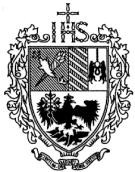 UNIVERSIDAD DEL SALVADORFacultad de Ciencias de la Educación y de la Comunicación SocialLicenciatura en Periodismo/Publicidad/ Relaciones Públicas/Ciencias de la ComunicaciónPROGRAMACICLO:COMPOSICIÓN DE LA CÁTEDRA:EJE/ÁREA EN QUE SE ENCUENTRA LA MATERIA/SEMINARIO DENTRO DE LA CARRERA:SocioculturalFUNDAMENTACIÓN DE LA MATERIA/SEMINARIO EN LA CARRERA:La mirada sociológica permite comprender nuestra realidad cotidiana y su contexto desde una perspectiva diferente, novedosa y enriquecedora. Como objeto de enseñanza, la sociología tiene una larga tradición en diferentes ámbitos, principalmente en el universitario, ya que brinda a los estudiantes herramientas epistemológicas, teóricas y metodológicas para comprender, analizar y participar activamente en la organización social, que contribuirán en su formación profesional.Aprender sociología implica promover un pensamiento crítico y riguroso acerca de lo social, acorde a los nuevos contextos educativos; contribuye a que los alumnos desarrollen saberes y habilidades específicas que les permitan construir estrategias para enfrentar los distintos entornos sociales que se presenten en su práctica profesional, desnaturalizando y reflexionando sobre lo incorporado como sentido en común, para concretar acciones conscientes, comprometidas y transformadoras.OBJETIVOS DE LA MATERIA:Que el estudiante logre:Conocer el objeto de estudio de la sociología, sus orígenes y sus preguntas actualesComprender, utilizar e interpretar los principales conceptos sociológicos y herramientas metodológicas de la disciplinaIdentificar diferentes paradigmas, teorías y escuelas de pensamiento social, sus continuidades y rupturasDesarrollar una mirada crítica de lo cotidiano, cuestionadora y creativaIdentificar los aportes de esta ciencia a su formación profesionalASIGNACIÓN HORARIA:UNIDADES TEMÁTICAS, CONTENIDOS, BIBLIOGRAFÍA BÁSICA POR UNIDAD TEMÁTICA:UNIDAD 1. LA SOCIOLOGÍA: SU OBJETO DE ESTUDIO, ORÍGENES. PADRES FUNDADORESLos orígenes de la sociología: contexto histórico, económico y político de surgimiento. Alcance y conceptualización del campo de lo social. Los padres fundadores: Durkheim, Marx, Weber y las principales ideas de sus teorías acerca de lo social. Continuidades e influencias de estos corpus teóricos en los análisis de la sociología moderna.1 Carga horaria que figura por plan de estudios (Resolución Rectoral)2Trabajo autónomo del estudianteBibliografía ObligatoriaDURKHEIM, Emile (1985) Las reglas del método sociológico. Cap. 1 Qué es un hecho social. Buenos Aires: La pléyadeGIDDENS, Anthony (1991) Sociología Cap. 1 Sociología: problemas y perspectiva Buenos Aires: Alianza UniversidadMARQUÉS Josep V. (1982) No es natural. Para una sociología de la vida cotidiana. Cap. 1 Casi todo podría ser de otra manera (p. 13-18) (S/D)MARX, Carlos (1985) Manifiesto del Partido Comunista. (Inicio MANIFIESTO y Pto. 1 Burgueses y proletarios(NO incluir Proletarios y comunistas).Varias edicionesPORTANTIERO, Juan C. (1986) La sociología clásica: Durkheim y Weber Introducción Buenos Aires: CEAL WEBER, Max (1984) Economía y sociedad Primera parte: Teoría de las categorías sociológicas. III. Los tipos de dominación. México: FCE.Bibliografía  complementariaGIDDENS, Anthony (1994) El capitalismo y la moderna teoría social. Secciones según autores: Marx (Cap. 3 y 4), Durkheim (Cap. 6) Weber (Cap.10 y 11) Buenos Aires: Editorial LaborMARX, Carlos (1988) El capital. Tomo I El proceso de producción del capital. Sección Primera: Mercancía y Dinero Cap. 1. La Mercancía, El carácter fetichista de la mercancía y su secreto (Punto 4: El carácter fetichista de la mercancía y su secreto) México: Siglo XXIWEBER, Max (1984) Economía y sociedad Primera parte: Teoría de las categorías sociológicas. II. Concepto de la Acción Social México: FCE.UNIDAD 2: PARADIGMAS CONTEMPORÁNEOS: PODER Y CONTROL EN LAS SOCIEDADES DEL SXX Y SXXILos paradigmas sociales del poder y control. Globalización y posmodernidad. Poder y dominación. Las nuevas respuestas: M. Foucault, P. Bourdieu, Z. Baumann, B. C. HanBibliografía ObligatoriaBAUMAN, Zygmunt (2002) Modernidad Líquida Prólogo (pp. 7-20)	Buenos Aires: Fondo de Cultura EconómicaFOUCAULT, Michel (1989) Vigilar y castigar Los cuerpos dóciles. Buenos Aires: Edit. Siglo XXIFOUCAULT, Michel (2001) Defender la sociedad.Curso en el Collage de France (1975-1976) Clase del 17 de marzo de 1976. Buenos Aires: FCE.GUTIERREZ, Alicia B. (2008) Introducción en BOURDIEU, Pierre El sentido social del gusto Buenos Aires: Siglo XXI.HAN, Byung- Chul (2013) La sociedad de la transparencia Buenos Aires: Herder (Selección de cátedra).Bibliografía complementaria:BAUMAN, Zygmunt (1990) Pensando sociológicamente Introducción. Buenos Aires: Nueva Visión.UNIDAD 3: CULTURA E INTERACCIÓN SOCIALLa cultura como construcción social y reproducción de sentidos. Los procesos de institucionalización y socialización. Instituciones sociales y universos simbólicos.Bibliografía Obligatoria:BERGER, Peter y LUCKMANN, Thomas (1972) La construcción social de la realidad Cap. II. La sociedad como realidad objetiva (pag. 66-104 y 120-134) y Cap. III La sociedad como realidad subjetiva. (pag. 164-204) Buenos AIres: AmorrortuMARGULIS, Mario. (2009) Sociología de la Cultura: conceptos y problemas. Cap. 1. Buenos Aires: BiblosBibliografía complementariaHORKHEIMER, M. y ADORNO, T. (1988) La industria cultural. Iluminismo como mistificación de masas En Dialéctica del Iluminismo. Buenos Aires: SudamericanaMARTÍN BARBERO, Jesús. De los medios a las mediaciones. Comunicación, cultura y hegemonía, Industria cultural: capitalismo y legitimación Gustavo Gilli, Barcelona, 1987UNIDAD 4. METODOLOGÍA DE LA INVESTIGACIÓN SOCIALMetodología de la investigación social. Pasos de una investigación Marco teórico, la idea y el problema. Objetivos e hipótesis. Diseño de investigaciones cualitativas y cuantitativas. Elección de las variables y operacionalización.Bibliografía ObligatoriaCHITARRONI, Horacio Coord. (2015) La investigación en Ciencias Sociales: lógicas, métodos y técnicas para abordar la realidad social. Cap. 6 (completo) y Cap. 7 (de 153 a 168) Buenos Aires: Ediciones Universidad del SalvadorUNIDAD 5 ESTRATIFICACION SOCIAL. ESTRUCTURA DE CLASES. DIFERENCIA Y DESIGUALDADSistemas de estratificación social. Perspectivas teóricas para la clasificación de las clases. La mirada de los clásicos. Movilidad social. La estructura de clases en la Argentina. Ambigüedades en la definición de las clases: Influencia del mercado laboral y de la trayectoria ocupacional. Consumos, afinidades, prácticassociales y percepción de clase. Igualdad de posiciones e igualdad de acceso; hacia una reflexión sobre las sociedades justas.Bibliografía ObligatoriaDUBET, F. (2011) Repensar la justicia social. Contra el mito de la igualdad de oportunidades. Introducción y Cap. 1: La igualdad de posiciones. Buenos Aires: Siglo XXIGIDDENS, A. (1991) Sociología. Cap. 10: Estratificación y estructura de clases. Buenos Aires: Alianza UniversidadKESSLER, G. y ESPINOZA, V. (2003) Movilidad social y trayectorias ocupacionales en Argentina: rupturas y algunas paradojas del caso de Buenos Aires Santiago de Chile: Naciones Unidad CEPALBibliografía complementariaBOURDIEU, Pierre (1987) Espacio social y poder simbólico en Cosas dichas España: GedisaUNIDAD 6: SOCIOLOGÍA Y COMUNICACIÓN SOCIALPrincipales paradigmas de la comunicación social. Los nuevos lenguajes y su interacción con lo social. La sociología y su vinculación con el periodismo, la publicidad y las RRPP. La globalización de la comunicación. La tecnología en la comunicación. Verdad y Posverdad.Bibliografía ObligatoriaCHAMPAGNE Patrick (2000). La visión Mediática. En Bourdieu, Pierre. La miseria del Mundo. Bs. As.: Fondo de Cultura Económica.HARARI, YUVAL Noah (2018). 21 Lecciones para el Siglo XXI. Parte I: El desafío tecnológico y Parte IV: Verdad. Penguin Random House Grupo Editorial S.A.U. Barcelona. Debate, Buenos Aires.THOMPSON, John (1998) Los media y la modernidad. Introducción y Cap. 1: Comunicación y contexto social.Barcelona: Paidós.RECURSOS METODOLÓGICOS  y  CRITERIOS E INSTRUMENTOS DE  EVALUACIÓN PARCIALEl dictado de las clases en entorno virtual presenta el desafío de estimular la participación, a través de las lecturas, videos y propuestas interactivas de intercambio.Estudiantes y docentes construiremos este espacio en la medida que participemos de él, a través de preguntas, intervenciones y compartiendo reflexiones sobre los ejes centrales de las unidades que estructuran el programa.Mensualmente se realizará un encuentro optativo de consulta (ver detalles en la plataforma) Son requisitos para la aprobación de esta materia:la participación semanal en foros (durante la semana de apertura de la clase correspondiente)completar y aprobar el 80% de los cuestionarios de cierre de cada unidadentregar en fecha el Trabajo de Evaluación Domiciliario. La fecha de entrega de la consigna de este trabajo, así como la fecha en que debe cargarse en la plataforma, figuran en la hoja de ruta de la clase Nº 1 y son inamoviblesAprobar el Trabajo de Evaluación Domiciliario; en caso de reprobarlo, se requerirá la aprobación de un Trabajo de Evaluación RecuperatorioRÉGIMEN DE EVALUACIÓN FINAL Y APROBACIÓN DE LA MATERIA:Evaluación individual escrita. Los estudiantes podrán completar de manera domiciliaria 1 (una) de las preguntas/temas presentados en la última clase; el resto se completará durante el examen escritoSISTEMA DE EVALUACIÓN FINAL:Examen final según Reglamento General de Estudios.ORGANIZACIÓN SEMANAL DE LA ACTIVIDAD PRESENCIAL (Orientadora)(Completar las unidades temáticas y marcar las columnas correspondientes con una cruz. Considerar la cantidad de semanas en función del régimen de cursada de la materia. Ej. 18 semanas para las materias cuatrimestrales; 36 semanas para las materias anuales.)Nota:OTROS REQUISITOS PARA LA APROBACIÓN DE LA MATERIA*Las actividades incluidas en el Anexo I son de carácter obligatorioFIRMA DE DOCENTES:FIRMA DEL DIRECTOR DE LA CARRERAACTIVIDAD CURRICULAR:ACTIVIDAD CURRICULAR:ACTIVIDAD CURRICULAR:ACTIVIDAD CURRICULAR:ACTIVIDAD CURRICULAR:ACTIVIDAD CURRICULAR:SOCIOLOGÍASOCIOLOGÍASOCIOLOGÍASOCIOLOGÍASOCIOLOGÍASOCIOLOGÍASOCIOLOGÍACÁTEDRA:CÁTEDRA:Lic. Raquel Soto/ Lic. Sandra Lancestrémere / Lic. Silvina TorresLic. Raquel Soto/ Lic. Sandra Lancestrémere / Lic. Silvina TorresLic. Raquel Soto/ Lic. Sandra Lancestrémere / Lic. Silvina TorresLic. Raquel Soto/ Lic. Sandra Lancestrémere / Lic. Silvina TorresLic. Raquel Soto/ Lic. Sandra Lancestrémere / Lic. Silvina TorresLic. Raquel Soto/ Lic. Sandra Lancestrémere / Lic. Silvina TorresLic. Raquel Soto/ Lic. Sandra Lancestrémere / Lic. Silvina TorresLic. Raquel Soto/ Lic. Sandra Lancestrémere / Lic. Silvina TorresLic. Raquel Soto/ Lic. Sandra Lancestrémere / Lic. Silvina TorresLic. Raquel Soto/ Lic. Sandra Lancestrémere / Lic. Silvina TorresLic. Raquel Soto/ Lic. Sandra Lancestrémere / Lic. Silvina TorresTOTAL DE HS/SEM.:TOTAL DE HS/SEM.:TOTAL DE HS/SEM.:TOTAL DE HS/SEM.:444TOTAL HSTOTAL HS72TOTAL DE CRÉDITOS:TOTAL DE CRÉDITOS:6SEDE:Centro / PilarCentro / PilarCentro / PilarCentro / PilarCURSO:CURSO:CURSO:1M1al1MLCC/1N/1P1/1P21M1al1MLCC/1N/1P1/1P2TURNO:Mañana/NocheMañana/NocheAÑO ACADÉMICO:AÑO ACADÉMICO:AÑO ACADÉMICO:2020202020202020202020202020202020202020URL:BásicoXSuperior/ProfesionalDocenteE-mailSedeCursoTurnoLic. Raquel Sotoraquel.soto@usal.edu.arCentro Centro1M11M21MLCCMañana MañanaMañanaDocenteE-mailSedeCursoTurnoLic. Silvina Torressilvina.torres@usal.edu.arPilarPilar1P11P2MañanaMañanaDocenteE-mailSedeCursoTurnoLic. Sandra Lancestrémeresandra.lancestremere@usal.edu.arCentro1NNocheTeóricaPrácticaTotalCarga horaria581472Seman aUnidad TemáticaHoras TeóricasHoras PrácticasTutoríasEvaluacionesOtras Actividades*1Unidad 1XX2Unidad 1XX3Unidad 1XXx4Unidad 2XX5Unidad 2XX6Unidad 2XXx7Unidad 3XX8Unidad 3XXx9Unidad 4XX10Unidad 4XXXx11Unidad 5XX12Unidad 5XXx13Unidad 6XX14Unidad 6XXx15INTEGRACION y CIERREXX